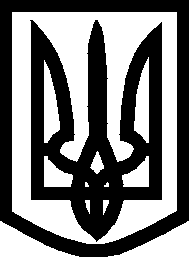 УКРАЇНА ВИКОНАВЧИЙ КОМІТЕТМЕЛІТОПОЛЬСЬКОЇ  МІСЬКОЇ  РАДИЗапорізької областіР І Ш Е Н Н Я26.12.2019			                                                                     № 266/4Про тимчасове поліпшенняжитлових умов	Розглянувши заяву багатодітної матері Садикової Гульнари, яка перебуває на квартирному обліку при виконавчому комітеті Мелітопольської міської ради Запорізької області, лист КП «Житломасив» від 18.12.2019 № 1146, відповідно до Закону України «Про місцеве самоврядування в Україні», до пп. 54, 55 Правил обліку громадян, які потребують поліпшення житлових умов, затверджених постановою Ради Міністрів УРСР і Укрпрофради від 11.12.1984  № 470, виконавчий комітет Мелітопольської міської ради Запорізької областіВ И Р І Ш И В:	1. Надати кімнату № … квартири № … у житловому будинку № … по 
…, загальною площею 17,5 м2, житловою площею 10,2 м2 Садиковій Гульнарі, на склад сім’ї ….	Кімната надається як тимчасове поліпшення житлових умов без зняття з квартирного обліку.	2. Контроль за виконанням цього рішення покласти на заступника міського голови з питань діяльності виконавчих органів ради Судакова І.Секретар Мелітопольської міської ради				Роман РОМАНОВПерший заступник міського голови з питань діяльності виконавчих органів ради 					Ірина РУДАКОВА(…) – текст, який містить конфіденційну інформацію про фізичну особу